MODELO OFICIAL DE ESCRITO DE CONSTITUCIÓN DE UNA COALICIÓN ELECTORAL POR PARTIDOS POLÍTICOS O FEDERACIONES DE PARTIDOSCONSTITUCIÓN DE COALICIÓN ELECTORALREUNIDOSHACEN CONSTAR que, de conformidad con el artículo 44 y siguientes de la Ley Orgánica del Régimen Electoral General acuerdan concurrir a las citadas elecciones en coalición electoral, rigiéndose ésta por el siguientePACTO DE COALICIÓN1. Denominación, siglas y símbolo de la coalición electoral2. Ámbito territorialLa denominación, siglas y símbolo con la que concurrirá la coalición electoral en las diferentes circunscripciones son las siguientes:3. Logo para cartelería y propaganda electoral (en su caso adjuntar archivo .jpg)4. Órganos de dirección y coordinación5. Representantes generales y provincialesAsimismo, el representante general de la coalición electoral DESIGNA COMO REPRESENTANTES PROVINCIALES O DE CANDIDATURA de la citada formación política para dichas elecciones a las personas que se relacionan en documento aparte, indicando la circunscripción para la que son designados.6. Administradores generales7. Reparto de subvenciones electorales8. Otras cláusulasFIRMANTESRepresentantes legales de los partidos políticos/federaciones de partidos que acuerdan constituir la coalición electoral y firman el presente pacto de coalición:Firma de aceptación del cargo de representante general y de la designación, en su caso, de representantes provinciales y administradores generales:Firma de aceptación del cargo de administrador general:DATOS DE CONTACTODirección de la coalición electoralDatos personales de los representantes generales ante la Junta Electoral CentralREPRESENTANTE GENERAL TITULARREPRESENTANTE GENERAL SUPLENTE (en su caso)Datos personales de los administradores generalesADMINISTRADOR GENERAL TITULARADMINISTRADOR GENERAL SUPLENTE (en su caso)ELECCIONESEn, adede2019D./D.ªComo representante legal del partido político / federación de partidos:Según figura en el Registro de Partidos Políticos, en calidad de (cargo):D./D.ªComo representante legal del partido político / federación de partidos:Según figura en el Registro de Partidos Políticos, en calidad de (cargo):D./D.ªComo representante legal del partido político / federación de partidos:Según figura en el Registro de Partidos Políticos, en calidad de (cargo):D./D.ªComo representante legal del partido político / federación de partidos:Según figura en el Registro de Partidos Políticos, en calidad de (cargo):Denominación de la coalición electoral:Siglas de la coalición electoral:Símbolo de la coalición electoral (adjuntar fichero .jpg):Su ámbito territorial lo constituyen las circunscripciones de:Circunscripción:Denominación de la coalición electoral:Siglas de la coalición electoral:Símbolo de la coalición electoral (adjuntar archivo .jpg):Circunscripción:Denominación de la coalición electoral:Siglas de la coalición electoral:Símbolo de la coalición electoral (adjuntar archivo .jpg):La coalición designa como REPRESENTANTE GENERAL ante la Junta Electoral Central a D./D.ª Y como REPRESENTANTE GENERAL SUPLENTE (en su caso) a D./D.ª El representante general de la coalición electoral designa como ADMINISTRADOR GENERAL TITULAR a D./D.ª Y como ADMINISTRADOR GENERAL SUPLENTE (en su caso) a D./D.ª FirmaFirmaFirmaNombre DNI Partido político / Federación de partidos Partido político / Federación de partidos FirmaFirmaFirmaNombre DNI Partido político / Federación de partidos Partido político / Federación de partidos FirmaFirmaFirmaNombre DNI Partido político / Federación de partidos Partido político / Federación de partidos FirmaFirmaFirmaNombre DNI Partido político / Federación de partidos Partido político / Federación de partidos FirmaFirmaNombre del designado (Titular) DNI FirmaFirmaNombre del designado (Suplente) DNI FirmaFirmaNombre del designado (Titular) DNI FirmaFirmaNombre del designado (Suplente) DNI El domicilio de la coalición electoral, a efectos de notificaciones es el siguiente:Nombre y apellidos:Nombre y apellidos:DNI:Dirección (a efectos de notificaciones):Dirección (a efectos de notificaciones):Teléfono fijo:Teléfono móvil:Fax:Correo electrónico:Nombre y apellidos:Nombre y apellidos:DNI:Dirección (a efectos de notificaciones):Dirección (a efectos de notificaciones):Teléfono fijo:Teléfono móvil:Fax:Correo electrónico:Nombre y apellidos:Nombre y apellidos:DNI:Dirección (a efectos de notificaciones):Dirección (a efectos de notificaciones):Teléfono fijo:Teléfono móvil:Fax:Correo electrónico:Nombre y apellidos:Nombre y apellidos:DNI:Dirección (a efectos de notificaciones):Dirección (a efectos de notificaciones):Teléfono fijo:Teléfono móvil:Fax:Correo electrónico: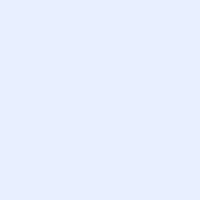 